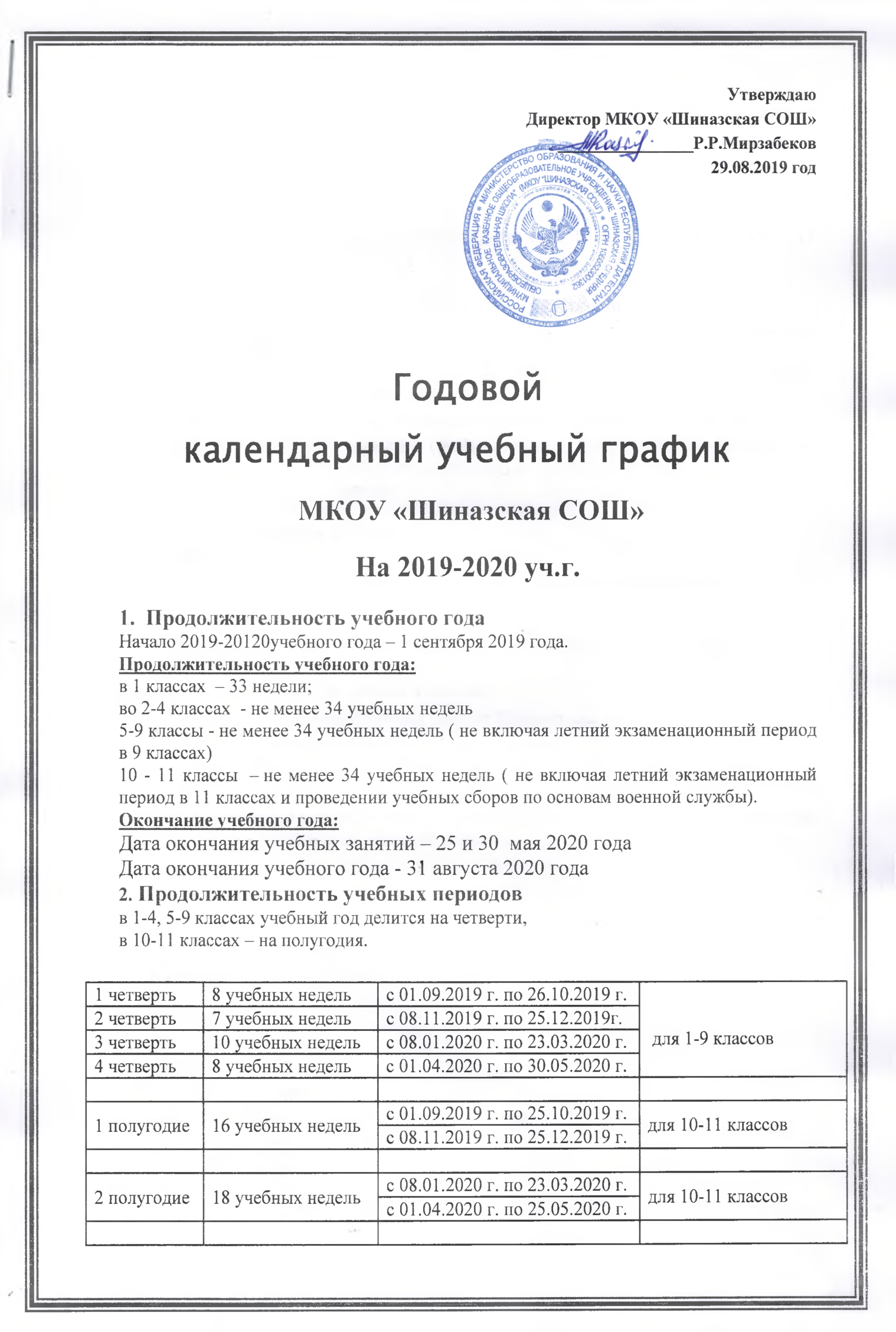 3. Сроки и продолжительность каникулОсенние каникулы:    с 27.10.2019 г. по 03.11.2019 г. (8 дней)Зимние каникулы:      с 26.12.2019 г. по 07.01.2020 г.  (12 дней)Весенние каникулы:   с 24.03.2020 г. по 31.03.2020 г. (8 дней)Дополнительные каникулы для первоклассников:  с 03.02.2020 г. по 09.02.2020 г. (7 дней)4. Режим работы для образовательного учрежденияПонедельник – Суббота -8.30-16.00Продолжительность учебной недели:  5-дневная для 1 классов (ФГОС), обучающихся по общеобразовательным программам начального общего образования;6-дневная для 2-11 классов, обучающихся по общеобразовательным прораммам начального, основного общего и среднего общего образования, обеспечивающих дополнительную (углублённую) подготовку по английскому языку;Начало занятий в 8 часов 30 минут.Обучение осуществляется в 1 смену.Обучение в первом классе осуществляется с соблюдением следующих дополнительных требований:учебные занятия проводятся по пятидневной учебной недели и только в первую смену;используются «ступенчатый» режим обучения:в сентябре – октябре по 3 урока в день по 35 минут каждый,в ноябре – декабре по 4 урока по 35 минут каждый,в январе – мае по 4 урока по 45 минут каждый;в первом полугодии, в середине учебного дня, организовано проведение динамической паузы продолжительностью не менее 40 минут;Расписание звонков:Понедельник-суббота                                 1 урок:  8.30   - 9.15                                                                          2 урок:  9.25 -10.10                                              3 урок: 10.20 - 11.054 урок: 11.15-12.00                                              5 урок: 12.10-12.556 урок: 13.05- 13.507урок:14.00-14.45                                                                              Динамическая пауза: 13.00-13.45                    Продолжительность урока во 2-4 классах и в 5-11 классах составляет 45 минут.Проведение нулевых уроков запрещено.Все дополнительные занятия проводятся с перерывом 45 минут после окончания последнего урока. Проведение нулевых уроков запрещено.В воскресенье и в праздничные дни образовательное учреждение не работает.На период школьных каникул приказом директора устанавливается особый график работы образовательного учреждения.5.  Расписание работы групп продленного дняВ 2018-2019 учебном году в школе открыто 6 групп продленного дня.Режим работы ГПД: понедельник-суббота с 12.00 до 14.006.  Промежуточная аттестация обучающихсяПромежуточная аттестация обучающихся 2-8, 10 классов проводится по итогам освоения общеобразовательной программы: на уровне начального общего и основного общего образования - за четверти, на уровне среднего образования - за полугодия.7.  Государственная (итоговая) аттестация обучающихсяГосударственная (итоговая) аттестация обучающихся 9, 11 классов проводится за рамками учебного года в мае-июне 2019 года. Сроки проведения государственной (итоговой) аттестации устанавливаются Министерством образования и науки Российской Федерации. Выпускные вечера в 11 классах: 20-25 июня 2019 года, исключая 22 июня 2018 года как День памяти и скорби.